Fiche des parties de la cuisineMettez les nombres dans les parties de la cuisine qui correspondent.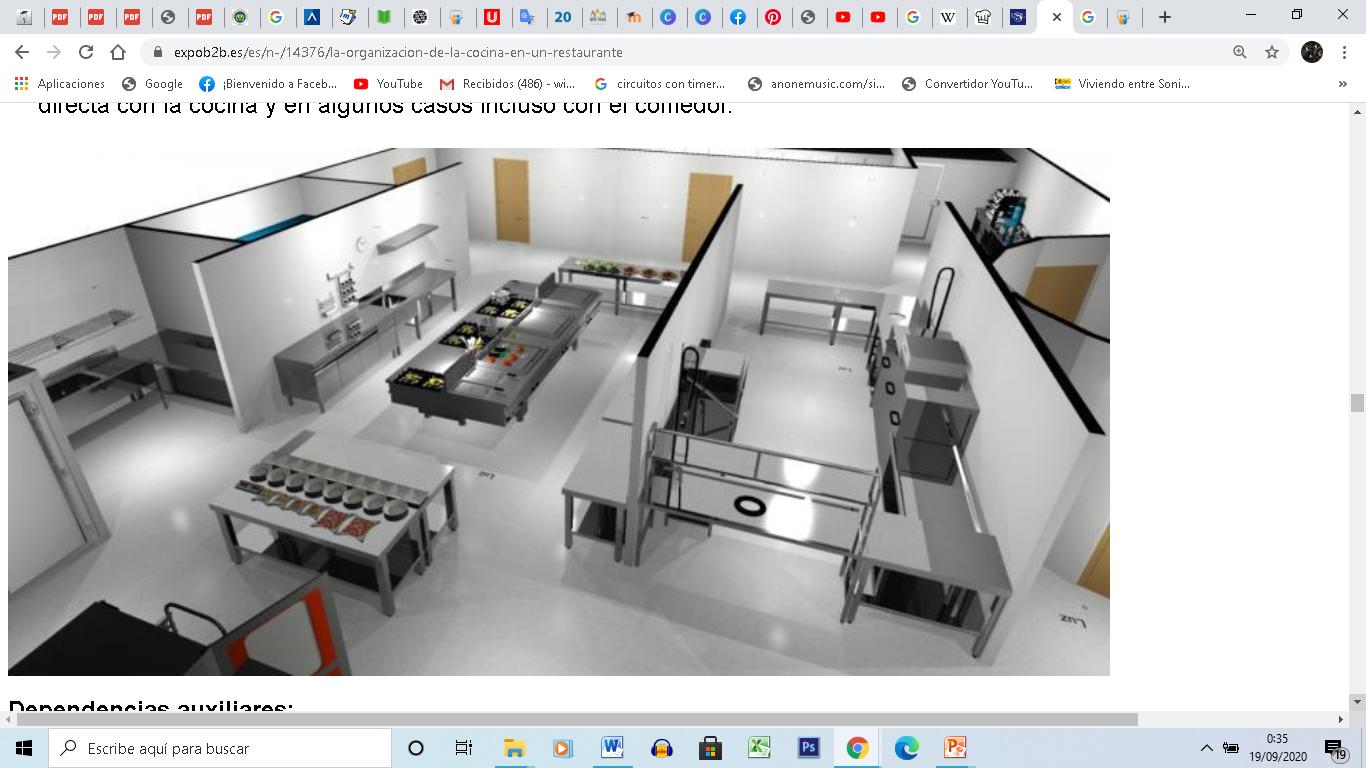 Cuisine chaudCuisine froideBoulangerieRéception PlanificationPlonge